Rapor No:A-01/00/001/1322/2022-0001/00	 (Deney Kurumu/Kategori/Makine Adı/Firma Kodu/Deney Yılı-Rapor Sıra No/Revizyon)Rapor Tarihi:Bu deney raporu 09.10.2020 tarih ve 31269 sayılı Resmi Gazete' de yayımlanan "Tarım Makineleri ve Tarım Teknolojisi Araçlarının Deney ve Denetim Esaslarına İlişkin Yönetmelik" kapsamında kredili satışa esas olmak üzere düzenlenmiş olup, T.C. Tarım ve Orman Bakanlığı’nın yazılı izni olmadan alıntılanamaz, çoğaltılamaz.Deneyi Yapılan Araç / Makine/ Sistemin;Ticari Adı				:Markası				:Modeli				:Tipi					:Seri Numarası			:Deneylerin Yapıldığı Yer 		:Deney Tarihi			:Deney İçin Başvuran Firma					: Adres, Tel, Fax, e-Posta, Elektronik Ağ, KepDeney İçin Başvuran Firma Vergi No			:İmalatçı Firma  			: Adres, Tel, Fax, e-Posta, Elektronik Ağ, Kepİthalatçı Firma  			: Adres, Tel, Fax, e-Posta, Elektronik Ağ, KepDeneyi Yapan Kurum		: Adres, Tel, Fax, e-Posta, Elektronik AğDENEY RAPORUNUN İÇERİĞİMakine TanıtımıTeknik Özellikler YöntemDeney BulgularıSonuçBaşvuru KaynaklarıDeney KuruluMAKİNE TANITIMI“………………………………” tarafından imal edilen tomruk çekme vinci tarım traktörünün üç nokta tertibatı ile bağlanan, vinç düzeni … (mekanik veya hidrolik) olarak hareket alan, ayrıca tomruk çekme sırasında makinenin emniyetli olarak sabit kalması için çatı bölümüne bağlı sabitleme küreği bulunmaktadır. Makine üzerinde acil durdurma ve emniyetli sabitleme tertibatı bulunmaktadır. Makine tomruk çekme işlerinde kullanılmaktadır.  Tomruk çekme vinci …….. renge, boyanmış olup üzerlerinde imalatçı firmanın adı olan metal plaka bulunmaktadır..TEKNİK ÖZELLİKLER2.1. Genel Ölçüler(Ölçüler kaldırma kollarına etki eden silindirler tam kapalı durumda iken ve düz bir zeminde alınmıştır.)2.2. Traktöre Bağlantı Düzeni		Üç nokta askı sistemi TS ISO 730’a göre kategori …’ye dahildir. Üç nokta askı düzeni ………. mm’lik ……. malzemeden yapılmış olup, bağlantı noktalarının oluşturulmasında ise ……..mm'lik …… malzemelerle takviye edilmiştir. Çatı ……… mm’lik ….malzemeden oluşturulmuştur. Çatının ön tarafında …… mm’lik malzemeden yapılmış bir dayama ayağı bulunmaktadır.2.3. Hareket İletim DüzeniTomruk çekme vinci hareketini traktör ….. (kuyruk mili veya hidrolik çıkış) ‘dan almaktadır. Hareket zincir dişli sistemi ile çelik halatın olduğu makaraya iletmektedir. …..’dan gelen hareket ….. oranında düşürülerek çelik halat makarasına iletilmektedir. NOT: Hareket iletim şemasında kullanılan sistem kuyruk mili ise diş sayıları verilmelidir. Hidrolik pompa ile hareket veriliyorsa hidrolik pompa devri, basıncı ve varsa diş adetleri yazılmalıdır. Şekil 1. Hareket İletim Şeması2.4. Vinç Düzeni Tomruk çekme vincinin makara çapı …. mm’dir. Tomruk çekmede kullanılan çelik halatın tel çapı … mm olup uzunluğu …. mm’dir. Makara üzerinde emniyet tertibatı bulunmaktadır. Acil durumlarda frenleme veya geri salma için gerekli butonlar bulunmakta olup makine üzerinde uyarıcı etiketler ile gösterilmektedir. DENEY YÖNTEMİMakine deneyi, T.C. Tarım ve Orman Bakanlığı, Tarım Reformu Genel Müdürlüğünün yayınlandığı Tarımsal Mekanizasyon Deney İlke ve Metotları esaslarına göre, uygulama ve laboratuvar deneyleri ……………………………… Bölümünde yapılmıştır. Uygulamada biyolojik materyal olarak yaklaşık çapı ..….mm’lik ağırlığı… olan tomruk kullanılmıştır.Laboratuvar denemelerinde, makinede kullanılan malzemeler ve boyutlar belirlenmiştir. Ayrıca, makine organlarında çalışma sonrası kırılma, çatlama ve kalıcı biçim değişikliğinin olup olmadığına bakılmıştır. 3.1. Deney ŞartlarıLaboratuvar denemeleri T.C. Tarım ve Orman Bakanlığı, Tarım Reformu Genel Müdürlüğünün yayınlandığı Tarımsal Mekanizasyon Deney İlke ve Metotları esaslarına göre yapılmıştır. Deneyler yatay bir düzlem üzerinde ve eş zamanlı olarak gerçekleştirilmiştir.3.2. MuayenelerTomruk çekme vinci halat çekme hızı belirlenmiştir. Tomruk çekme sırasında sürüme mesafesi, sürüme hızı ve iş kapasitesi belirlenmiştir.  3.3. DeneylerUygulama denemelerinde, tomruk çekme vinci tomruğun belli eğim açısında halat ile çekim işlemi gerçekleştirilmiştir. Tomruk çekme vincinin yapısal sağlamlığı, kullanım kolaylığı, güç tüketimi ve iletim kapasitesi belirlenmiştir.DENEY BULGULARI4.1. Deney Şartları4.2. Laboratuvar Deney Sonuçları Uygulama denemelerinde, tomruk çekme vinci tomruğun belli eğim açısında halat ile çekim işlemi gerçekleştirilmiştir. Deneme sonucunda elde edilen veriler aşağıda verilmiştir.4.3. Deneme Sonuçları ve Değerlendirme Makinede kullanılan malzemeler ve boyutlar; performans, kapasite ve etkinlik bakımından da tarım tekniği ölçütlerine uygundur.Laboratuvar denemelerinde, makinede kullanılan malzemeler ve boyutlar belirlenmiştir. Ayrıca, makine organlarında çalışma sonrası kırılma, çatlama ve kalıcı biçim değişikliğinin olup olmadığına bakılmıştır. 4.4. Yapı ve Kullanma Kolaylığı Laboratuvar ve tarla denemeleri sonucunda tomruk çekme vinç bağlantı düzeni, hidrolik sistem, çelik halat makara sisteminde herhangi bir uygunsuzluk ve kalıcı deformasyon görülmemiştir. Yükleyicinin traktöre bağlanıp sökülmesinde, ayarlanmasında ve kullanılmasında herhangi bir zorlukla karşılaşılmamıştır. Bakım, ayar ve kullanım kolaylığı yönünden uygun bir yapıya sahip olduğu görülmüştür.SONUÇ“…………………………” tarafından imal edilen tomruk çekme vinci, konstrüksiyon ve fonksiyon yönünden tarım tekniğine UYGUN olduğu kanaatine varılmıştır.BAŞVURU KAYNAKLARIDENEY KURULUZiraat Mühendisi			                                Ziraat MühendisiZiraat MühendisiTeknik Koordinatör / Bölüm BaşkanıBu deney raporu (……) sayfa olarak düzenlenmiş ve imza edilmiştir.						                 		             TarihMüdür / Dekan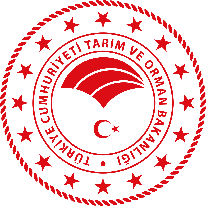 DENEYİ YAPAN KURUMDeney Yapan Kurum LogoFOTOĞRAFDeneyi Yapılan Araç/ Makine / SistemDeneyi Yapılan Araç/ Makine / SistemDeneyi Yapılan Araç/ Makine / SistemKategori:Taşıma, İletim, Yükleme Makine ve EkipmanlarıAdı:Tomruk Çekme VinciMarka:Modeli:Tip:Uzunluk(mm):Genişlik(mm):Yükseklik(mm):Ağırlık(kg):Deneyde kullanılan traktör:Eğim(%):Tomruk Çapı(m):Tomruk Hacmi(m3):Sürüme Mesafesi(m):Sürüme Hızı(m/s):Sürüme Süresi(h):İş Kapasitesi(m3/h):---------------------------------oOoRAPORUN SONUoOo---------------------------------